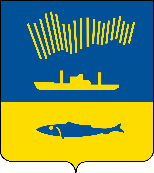 АДМИНИСТРАЦИЯ ГОРОДА МУРМАНСКАП О С Т А Н О В Л Е Н И Е 05.10.2020                                                                                                        № 2265В связи с необходимостью исправления технической ошибки                               п о с т а н о в л я ю: 1. Внести в приложение к постановлению администрации                           города Мурманска от 29.06.2017 № 2115 «О передаче во временное содержание, аварийное обслуживание общего имущества многоквартирных домов, расположенных на территории муниципального образования                     город Мурманск» (в ред. постановлений от 19.10.2017 № 3391, от 08.12.2017              № 3899, от 17.01.2018 № 50, от 19.03.2018 № 687, от 28.03.2018 № 839,                      от 11.04.2018 № 1032, от 29.06.2018 № 1970, от 26.07.2018 № 2295,                            от 31.01.2019 № 324, от 14.02.2019 № 546, от 22.03.2019 № 1042, от 08.08.2019 № 2693, от 04.09.2019 № 2963, от 27.09.2019 № 3214, от 20.12.2019 № 4287,                     от 27.12.2019 № 4383, от 24.01.2020 № 141, от 03.03.2020 № 572, от 02.04.2020 № 896, от 28.04.2020 № 1092) следующие изменения:- в пункте 41 слова «10, к. 2» заменить словами «10, к. 1».2. Отделу информационно-технического обеспечения и защиты информации администрации города Мурманска (Кузьмин А.Н.) разместить настоящее постановление на официальном сайте администрации                           города Мурманска в сети Интернет.3. Редакции газеты «Вечерний Мурманск» (Хабаров В.А.) опубликовать настоящее постановление.4. Настоящее постановление вступает в силу со дня подписания и применяется к правоотношениям, возникшим с 01.03.2020.5. Контроль за выполнением настоящего постановления возложить на заместителя главы администрации города Мурманска Доцник В.А.Глава администрации города Мурманска                                                                                 Е.В. Никора